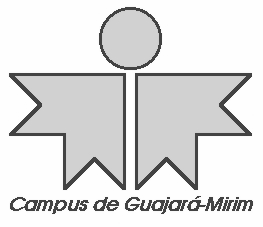 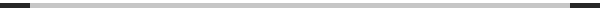 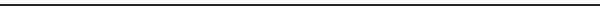 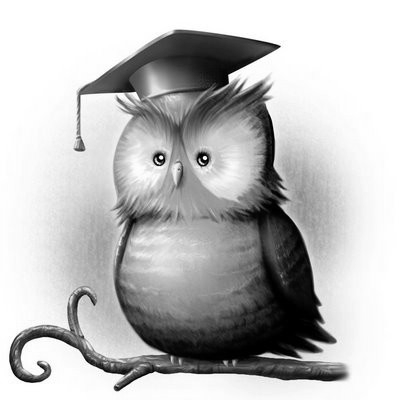 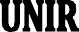 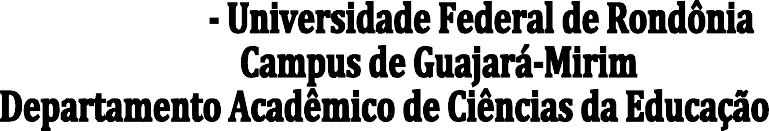 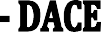 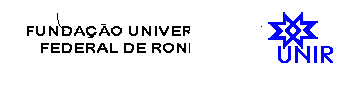 EMENTA DE DISCIPLINASDISCIPLINA: Didática I	- Créditos: 4	CH: 80DISCIPLINA: Didática I	- Créditos: 4	CH: 80Ementa: A ação pedagógica como uma prática social. O trabalho docente no contexto escolar e social: educar para a cidadania. Trajetória histórica da Didática. A didática no contexto da educação brasileira. As relações entre ensino e pesquisa das práticas de alfabetização ambiental e étnica-racial. Ensino, pesquisa e aprendizagem da história e da cultura afro-brasileira e africana e indígenas de formação dos processos multiculturais. A práxis didática: currículo, planejamento e avaliação, numa visão crítica multicultural do processo educativo contemporâneo, voltado para a abordagem construtiva, interacionista e interdisciplinar.Ementa: A ação pedagógica como uma prática social. O trabalho docente no contexto escolar e social: educar para a cidadania. Trajetória histórica da Didática. A didática no contexto da educação brasileira. As relações entre ensino e pesquisa das práticas de alfabetização ambiental e étnica-racial. Ensino, pesquisa e aprendizagem da história e da cultura afro-brasileira e africana e indígenas de formação dos processos multiculturais. A práxis didática: currículo, planejamento e avaliação, numa visão crítica multicultural do processo educativo contemporâneo, voltado para a abordagem construtiva, interacionista e interdisciplinar.Bibliografia básica: CANDAU, Vera Maria. Didática e interculturalismo: uma aproximação. In: LISITA, Verbena Moreira S. de; SOUSA, Luciana Freire E. C. (Orgs.) Políticas educacionais escolares e alternativas de inclusão escolar. Rio de Janeiro: DP & A, 2003.CORDEIRO, Jaime. Didática. São Paulo: Contexto, 2007.FREIRE, Paulo. Pedagogia da autonomia: saberes necessários à prática educativa. São Paulo: Paz e Terra, 2014.Bibliografia complementar:LEMOV, Doug. Aula nota 10: 49 técnicas para ser um professor campeão de audiência. São Paulo: Da Boa Prosa: Fundação Lemanu, 2011.LIBÂNEO, José Carlos. Didática. São Paulo: Cortez, 1998.MARTINS, Pura Lúcia Oliver. Didática teórica/didática prática: para além do confronto. São Paulo: Loyola, 1993.NÉRICI, Imídeo G. Introdução à didática geral. 15. ed. São Paulo: Ed. Atlas, 1985.VEIGA,	Ilma	Passos	A.	(Org).	Profissão  docente:  novos  sentidos,  novas perspectivas. Campinas. SP: Papirus, 2008.Bibliografia básica: CANDAU, Vera Maria. Didática e interculturalismo: uma aproximação. In: LISITA, Verbena Moreira S. de; SOUSA, Luciana Freire E. C. (Orgs.) Políticas educacionais escolares e alternativas de inclusão escolar. Rio de Janeiro: DP & A, 2003.CORDEIRO, Jaime. Didática. São Paulo: Contexto, 2007.FREIRE, Paulo. Pedagogia da autonomia: saberes necessários à prática educativa. São Paulo: Paz e Terra, 2014.Bibliografia complementar:LEMOV, Doug. Aula nota 10: 49 técnicas para ser um professor campeão de audiência. São Paulo: Da Boa Prosa: Fundação Lemanu, 2011.LIBÂNEO, José Carlos. Didática. São Paulo: Cortez, 1998.MARTINS, Pura Lúcia Oliver. Didática teórica/didática prática: para além do confronto. São Paulo: Loyola, 1993.NÉRICI, Imídeo G. Introdução à didática geral. 15. ed. São Paulo: Ed. Atlas, 1985.VEIGA,	Ilma	Passos	A.	(Org).	Profissão  docente:  novos  sentidos,  novas perspectivas. Campinas. SP: Papirus, 2008.